A) LIQUIDEZ INMEDIATALIQUIDEZ INMEDIATA: Refleja el porcentaje de deudas presupuestarias y no presupuestarias que pueden atenderse con la liquidez inmediatamente disponibleFÓRMULA: Fondos líquidos / Pasivo corriente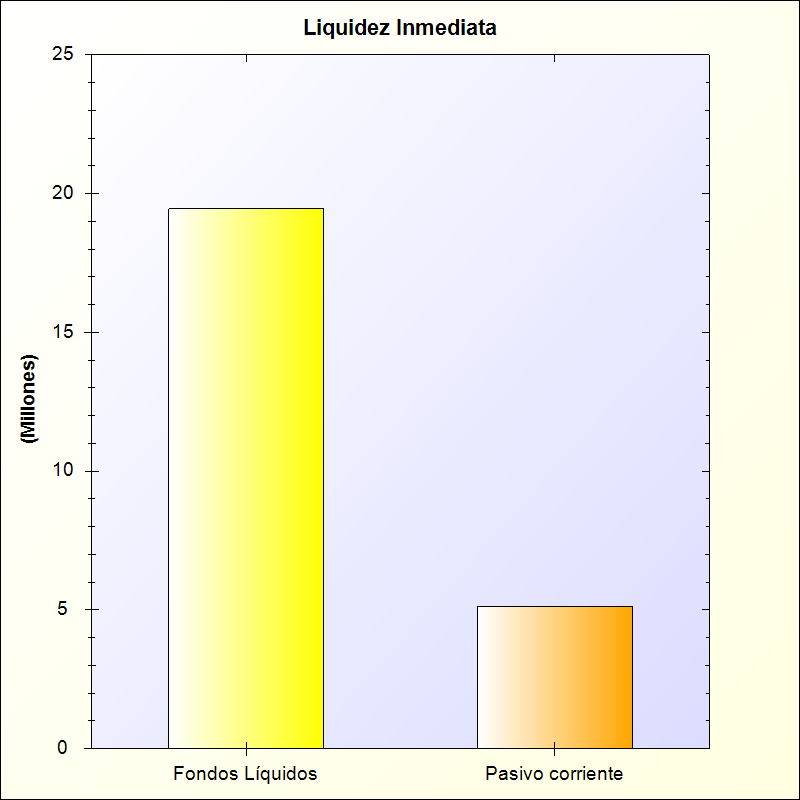 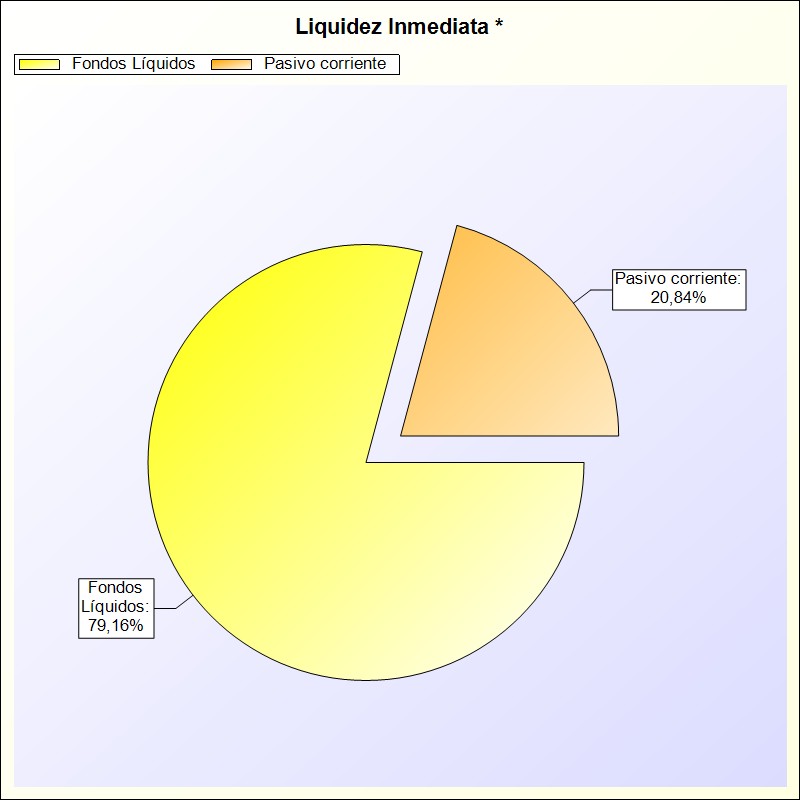 * -> Aporte relativo de cada detalle al valor total del indicadorFondos LíquidosPasivo corrienteRatio en %19.463.329,825.123.991,95380,00 %